For Post of Professor/Associate Professor/Assistant ProfessorPost Applied for………………………………………………………………………………………………….……………………….   Advertisement No. with date:……………………………………………………………… Post Code……………………….   Name of the Applicant in full:……………………………………………………………………….…………………………(BLOCK LETTERS)	(First)	(Middle)	(Last)Father’s Name: ………………….…………………………………………………………………………………………………….Contact detailsAddress (a)Permanent:…………………………………………………………………………………………………………………………………………………………………………………………………………………………………………………………………………………………………….………………………………………………………………………………………………………………………………………………….(b)Address for Communication:…………………………………………………………………………………………………………………………………………………….…………………………………………………………………………………………………………………………………………………….……………………………………………………………………………………………………………………………………………………….Email………………………………………………………………………………………………………………….……………………Phone (Mobile):…………………………………………………….Resi/Office…………………………………………………Date of birth (DD/MM/YYYY) ……………………Age: …….………(As on last date of the receipt of application)Nationality by Birth ……………………………………………………………………. At Present…………………………………Sex (Please Tick):	Male/Female/Transgender(a)Marital Status (Please Tick): Married/UnmarriedCategory (Please Tick)Languages KnownAcademic Record:*State the name of the degree (such as B.A/B.Sc./B.Tech, M.A/M.Sc./M.E/M.Tech etc), Honours/Major subjects in case of graduation and subject/discipline and area of specialization in case of post-graduation and for higher degrees obtained.Particulars of experience in reverse Chronological order (starting from present employment)Research Activity Honours and Award received with name of awarding agency/government and year(Should be recognized by the international agencies or the departments/agencies of national/state government; documents to be attached)Post Doctoral: (document to be attached)Research projects carried out/ongoing funded by government funding, agencies/industries or organization of National and International repute (State Whether Sole, Principle or Co-Investigator) (document to be attached)Use additional sheet, if necessaryConsultancy projects carried out/ongoing (State Whether Sole, Principle or Co Consultant)(documents to be attached)Use additional Sheet if necessaryNumber and details of Patents/Technology Transfer:……………………………………………………………………………..(List details with year in an additional sheet; documents to be attached)Number of Policy documents for Government Bodies at Central & State Level …………………………………………(list details with years in an additional sheet; documents to be attached)Research Supervision carried out:……………………………………………………………………………………………………………………………………………………………………………………………………………………………………………………………………………………………………………………………………………….Training Courses/Workshop/Refresher Course attended/organized (documents to be attached)Number of Paper presented in conference/Seminar Number of Invited lectures (including Refresher Courses, Training Courses, Orientation, Programme etc.)Publication (details of all publication should be listed in additional sheet with copies of first/Title page being attached; otherwise, no credit shall be given to the numbers stated below)Journal Publications (UGC-CARE/ Peer reviewed/ Any other)Books/MonographsNumber of Chapters contributed (published) in Edited Volumes Number of books publication (edited volume) with ISBNNumber of conference/seminar publication (proceedings) with full papers with ISBN(a) Mapping your expertise with courses offered at TERI SAS. (Max. words – 500)………………………………………………………………………………………………………………………………………………………………………………………………………………………………………………………………………………………………………………………………………………………………………………………………………………………………………………………………………………………………………………………    (b) Teaching and Research plan for 5 years. (Max. words – 500)………………………………………………………………………………………………………………………………………………………………………………………………………………………………………………………………………………………………………………………………………………………………………………………………………………………………………………………………………………………………………………………Name and Contact details of two refereesAdditional Remarks, if any:DeclarationI declare that to the best of my knowledge the information given is true and correct. I understand that inaccurate, misleading or untrue statements or knowingly withheld information may result in termination of my candidature.Date:………………………Place:…………………….	Signature of the ApplicantEnclose the following testimonials (Self-attested) with the original Application Form:Photocopy of Age Proof vide Serial No: 6Photocopy of Caste Certificate vide Serial No: 10Photocopies of all testimonials – vide Serial No: 12Photocopies of Particulars of experience vide Serial no: 13Photocopies of publications vide Serial No: 15Application sent in any other format is liable to be rejected.TERI School of Advanced Studies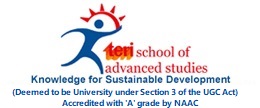                    Application FormPaste recent Photograph here and sign acrossPARTICULARS OF APPLICATION FEEAmount (Rs.)……………………………..……………………………………………………………………………………………… Transaction no./Receipt no./Acknowledge no…………………………………………Date………………………………………………… Name of Bank…………………………………………………………………………………………………………………………………………………………PARTICULARS OF APPLICATION FEEAmount (Rs.)……………………………..……………………………………………………………………………………………… Transaction no./Receipt no./Acknowledge no…………………………………………Date………………………………………………… Name of Bank…………………………………………………………………………………………………………………………………………………………S. NoLanguage ReadWriteSpeakExamination/DegreeBoard/Council/ University/OtherExamination BodyDuration of the Course & Year of PassingDivision / Class with% of Marks/GradeSubjects / DisciplineSpecialization(s)10th Standard12th StandardGraduation (Honours/Major)M.A/M.Sc./ME/M.Tech (UGC/AICTE/NCTE/Co A/PCIrecognized) (In the subject as per advertisement)M.Phil (2 years Course)Ph.D.Any OtherName of the OrganisationPosition Held (Permanent/temporary/ContractualScale of Pay & Other AllowancesDurationDurationNature of WorkReason for leavingName of the OrganisationPosition Held (Permanent/temporary/ContractualScale of Pay & Other AllowancesFrom (Date)To (Date)Nature of WorkReason for leavingTitle of the AwardAwarding AgencyWhether International/ NationalYearName of the FellowshipFunding Agency/InstituteHost InstitutionPeriodTitle of the ProjectFunding Agency/ InstitutePeriodCompleted/On-goingAmountTitle of the ProjectFunding Agency/InstitutePeriodCompleted/OngoingSole/Principle/ Co-ConsultantAmountTitle of the CourseNature of the Course (Workshop/Refresher Course/Others)Sponsoring/Funding AgencyDuration of the Course (State also whether attendedor organized)Host/OrganizedNameProfession/PositionInstitutional AffiliationAddress, email and Contact details